          КАРАР                                                            ПОСТАНОВЛЕНИЕ           12 июль 2018 йыл              №  31                                12 июля 2018 годаО создании  экзаменационной  комиссии  администрации  сельского  поселения  Мутабашевский  сельсовет  муниципального  района Аскинский  район  Республики  Башкортостан        На  основании  Закона  Республики  Башкортостан  от  4  февраля  2006  года  №  459-з « О  порядке  проведения  аттестации, квалификационного  экзамена  и  присвоения  квалификационных  разрядов  муниципальным  служащим  в  Республике  Башкортостан» для  присвоения  муниципальным  служащим  соответствующего  классного чинаПОСТАНОВЛЯЮ: Утвердить  экзаменационную  комиссию  в  следующем  составе :1.Файзуллин Азат Галимзянович -председатель  комиссии,  глава  сельского  поселения  Мутабашевский  сельсовет.2. Ахматгалиева Марина Камильевна -  управляющий  делами  сельского поселения Мутабашевский сельсоветЧлены  комиссии:1. Ногоманов Флюр Фамиевич- депутат избирательного округа № 33.Гайдуллина Минзиля Хазиевна– заведующий  сектором  аппарата  Совета администрации муниципального  района  Аскинский  район  Республики  Башкортостан                                                                                                                                  Глава  сельского  поселения  Мутабашевский  сельсоветмуниципального  района  Аскинский  районРеспублики  БашкортостанА.Г.ФайзуллинБАШҠОРТОСТАН РЕСПУБЛИКАҺЫАСҠЫН  РАЙОНЫ   МУНИЦИПАЛЬ РАЙОНЫНЫҢ МОТАБАШ  АУЫЛ  БИЛӘМӘҺЕ ХӘКИМИӘТЕ452886,Иске Мотабаш  ауылы,  Үзәк урамы, 29тел.: (34771) 2-66-35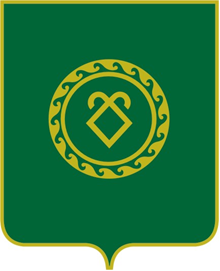    РЕСПУБЛИКА  БАШКОРТОСТАНАДМИНИСТРАЦИЯСЕЛЬСКОГО ПОСЕЛЕНИЯМУТАБАШЕВСКИЙ СЕЛЬСОВЕТМУНИЦИПАЛЬНОГО РАЙОНААСКИНСКИЙ РАЙОН          452886, с.Старый Мутабаш,           ул.Центральная, 29           тел.: (34771) 2-66-35